Supplementary informationAging Mechanism of Mn-based Prussian Blue Cathode Materi-al by Synchrotron 2D X-ray FluorescenceMariam Maisuradze 1, Min Li 1, Ilaria Carlomagno 2, Mattia Gaboardi 2, Giuliana Aquilanti 2, Jasper Rikkert Plaisier 2 and Marco Giorgetti 1,* Table S1. The list of samples analyzed with PXRD technique.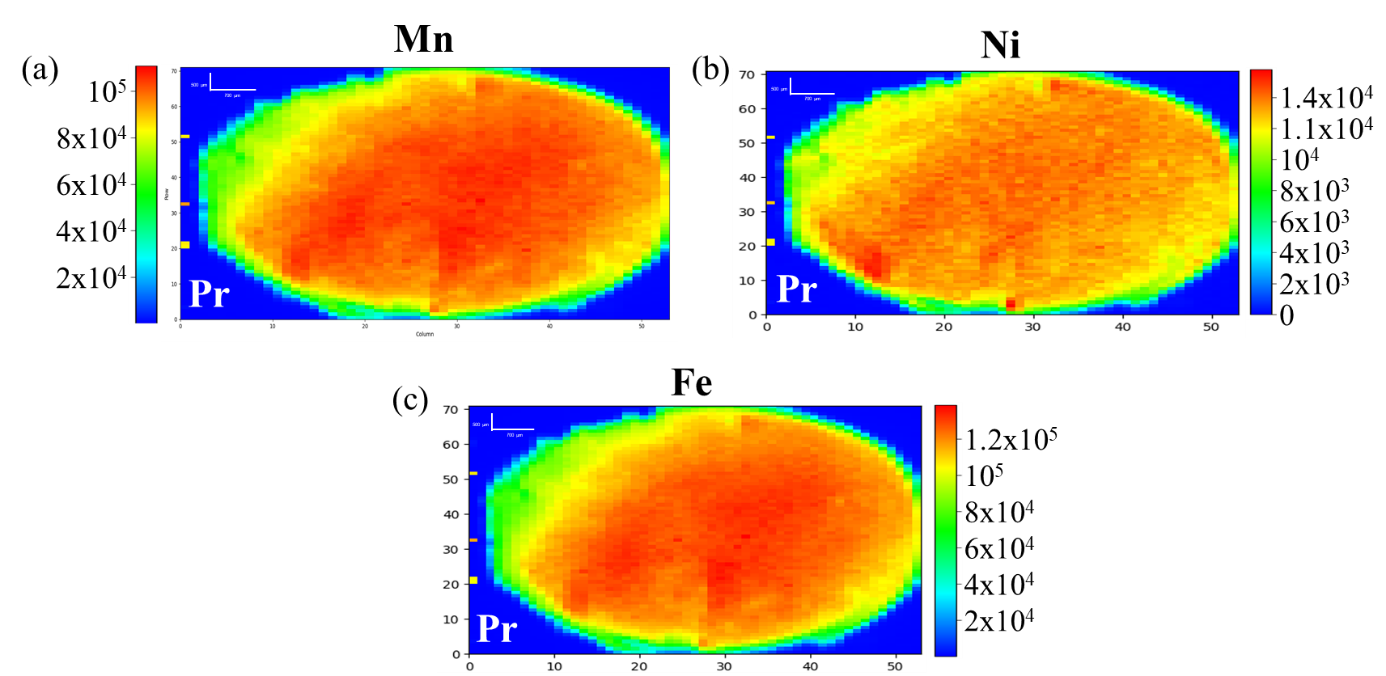 Figure S1. 2D-XRF maps of Pristine sample of 10%NiMnHCF: (a) Mn, (b) Ni and (c) Fe.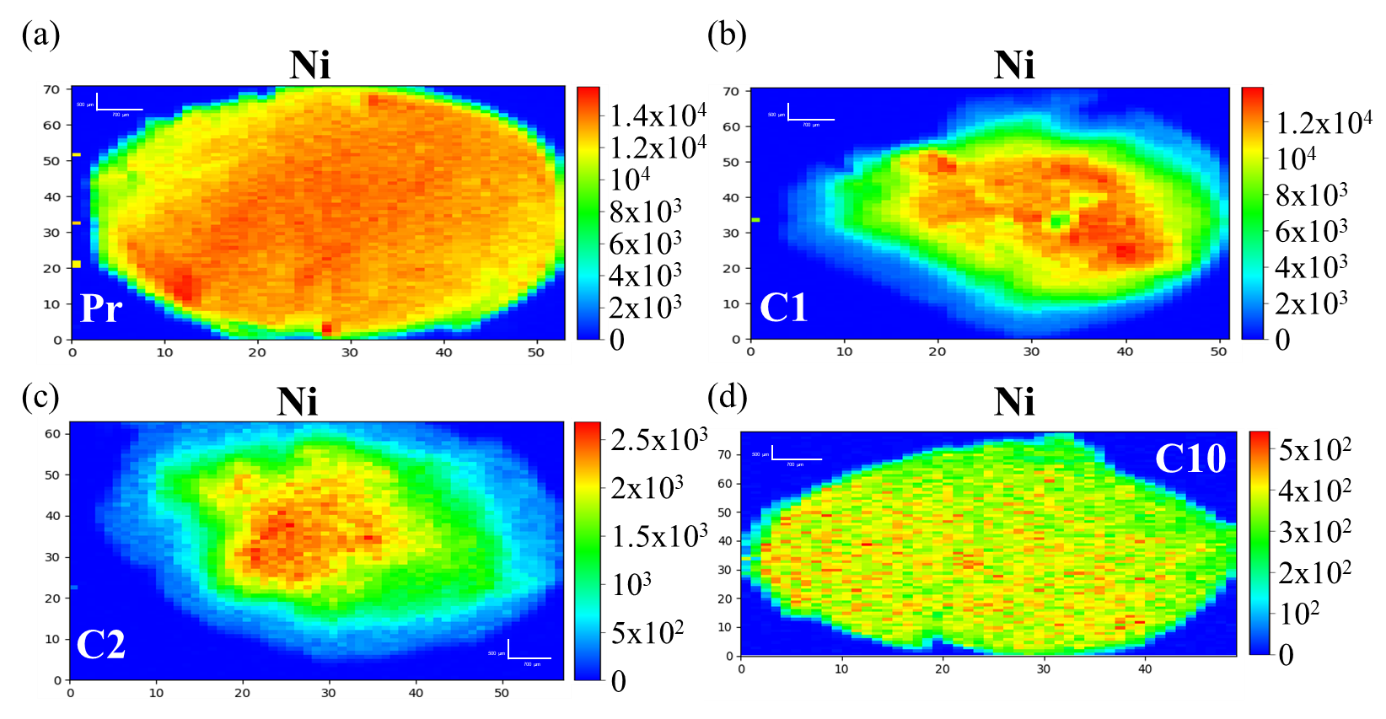 Figure S2. 2D-XRF maps of Ni contribution of 10%NiMnHCF samples: (a) Pristine, (b), C1, (c) C2 and (d) C10.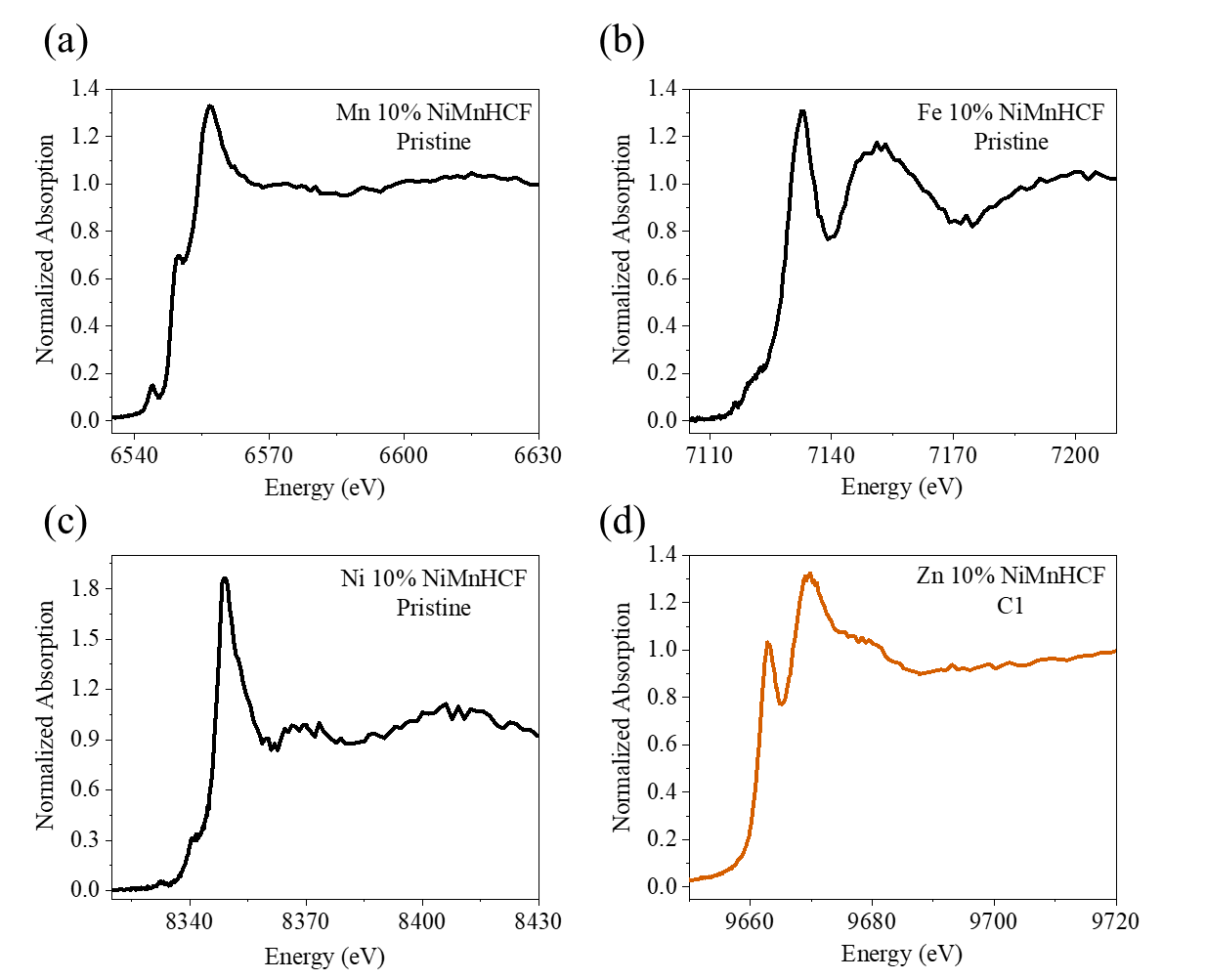 Figure S3. XANES of 10%NiMnHCF samples: (a) Mn K-edge of Pristine, (b), Fe K-edge of Pristine, (c) Ni K-edge of Pristine and (d) Zn K-edge of C1.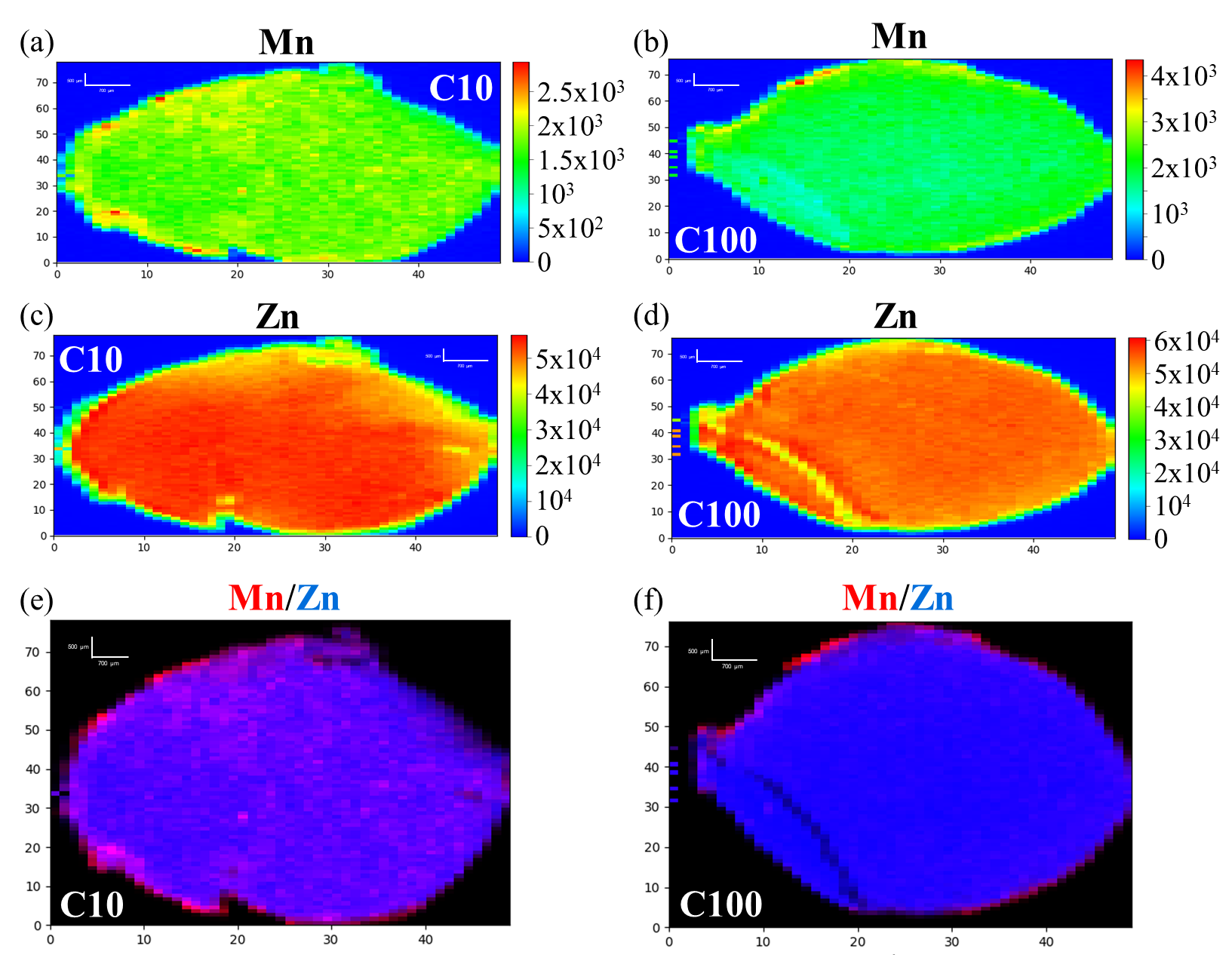 Figure S4. 2D-XRF maps of 10%NiMnHCF samples: (a) C10 Mn, (b), C100 Mn, (c) C10 Zn, (d) C100 Zn, (e) C10 Mn/Zn overlay and (f) C100 Mn/Zn overlay.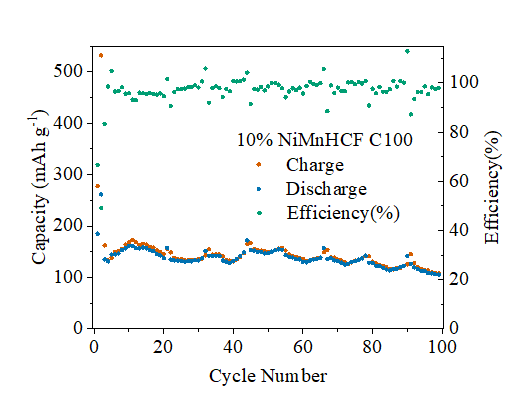 Figure S5. GCPL data of C100 of 10%NiMnHCF: stability and efficiency test.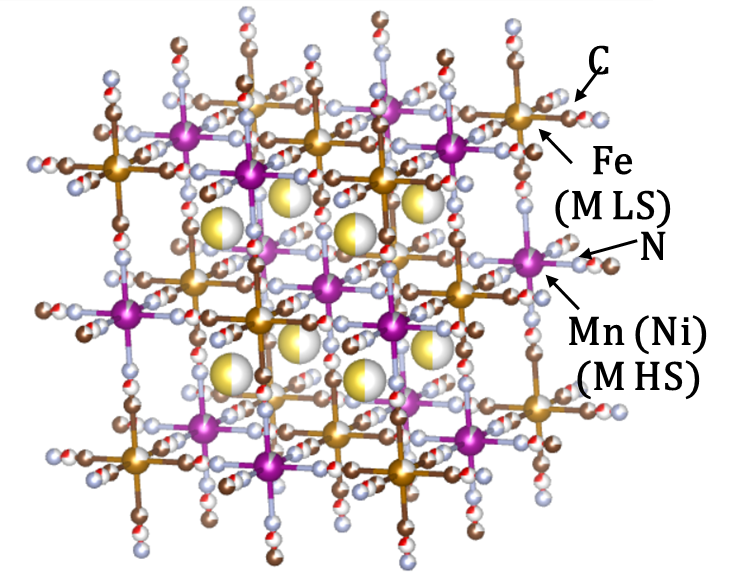 Figure S6. F m-3m structure of 30%NiMnHCF.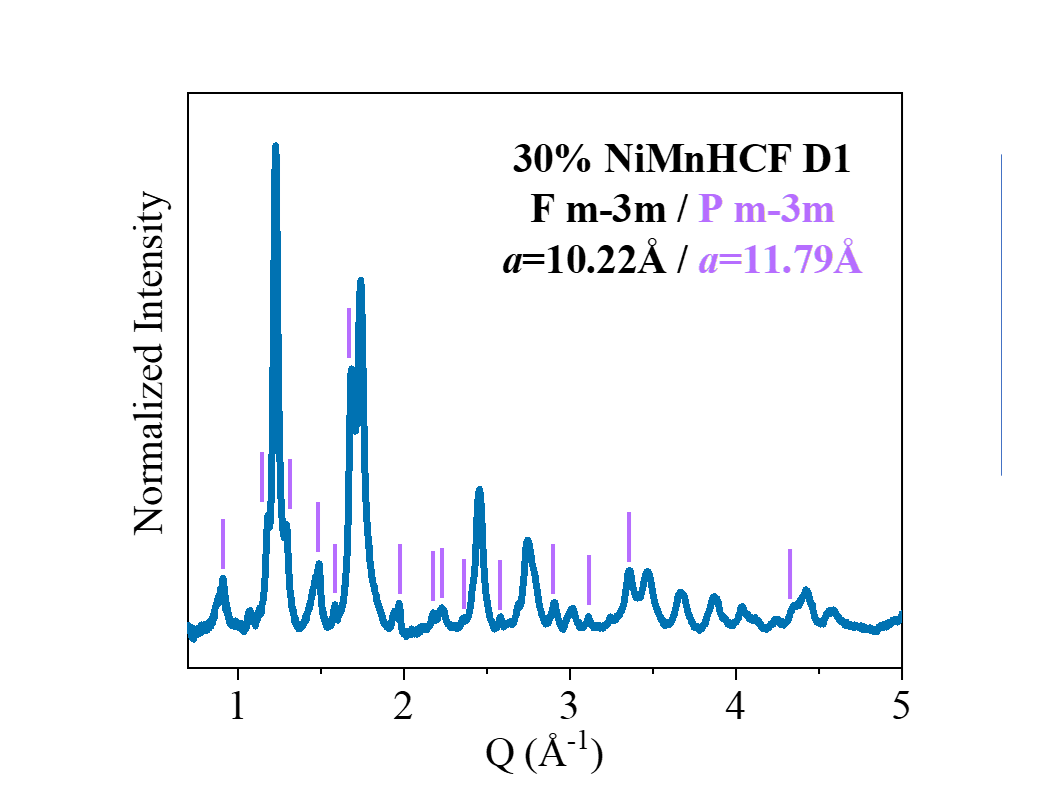 Figure S7. PXRD measurement result of D1 of 30%NiMnHCF.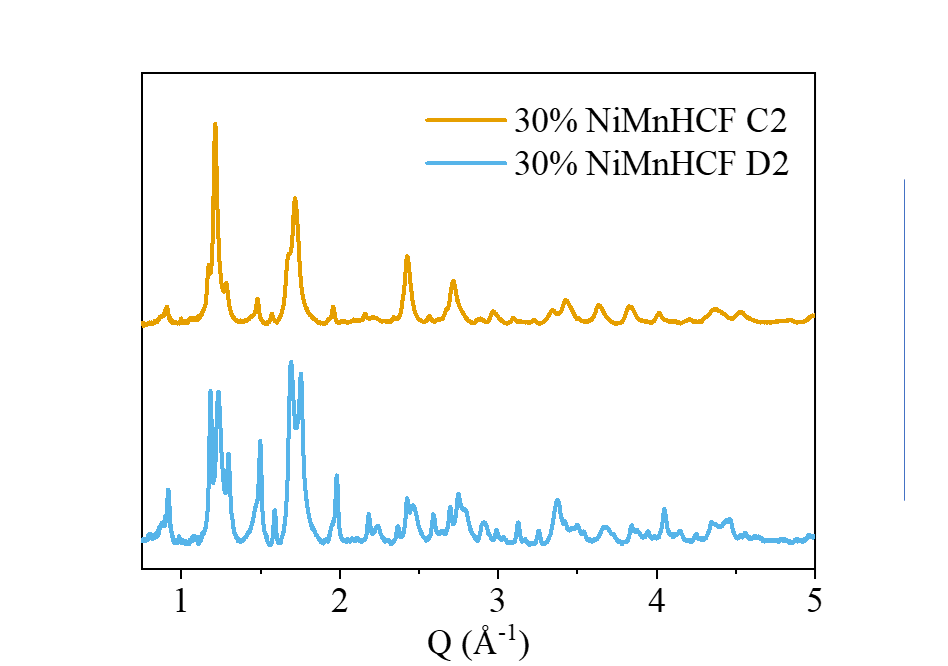 Figure S8. PXRD measurement results of C2 and D2 of 30%NiMnHCF.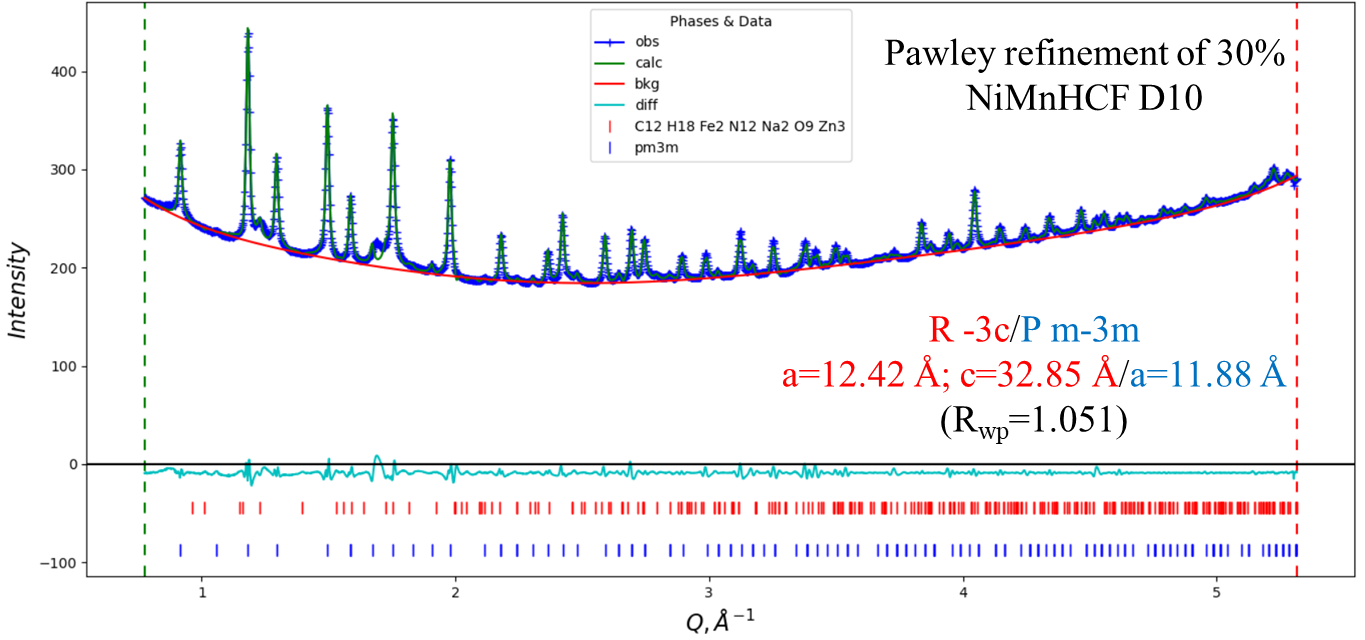 Figure S9. Pawley refinement of D10 of 30%NiMnHCF.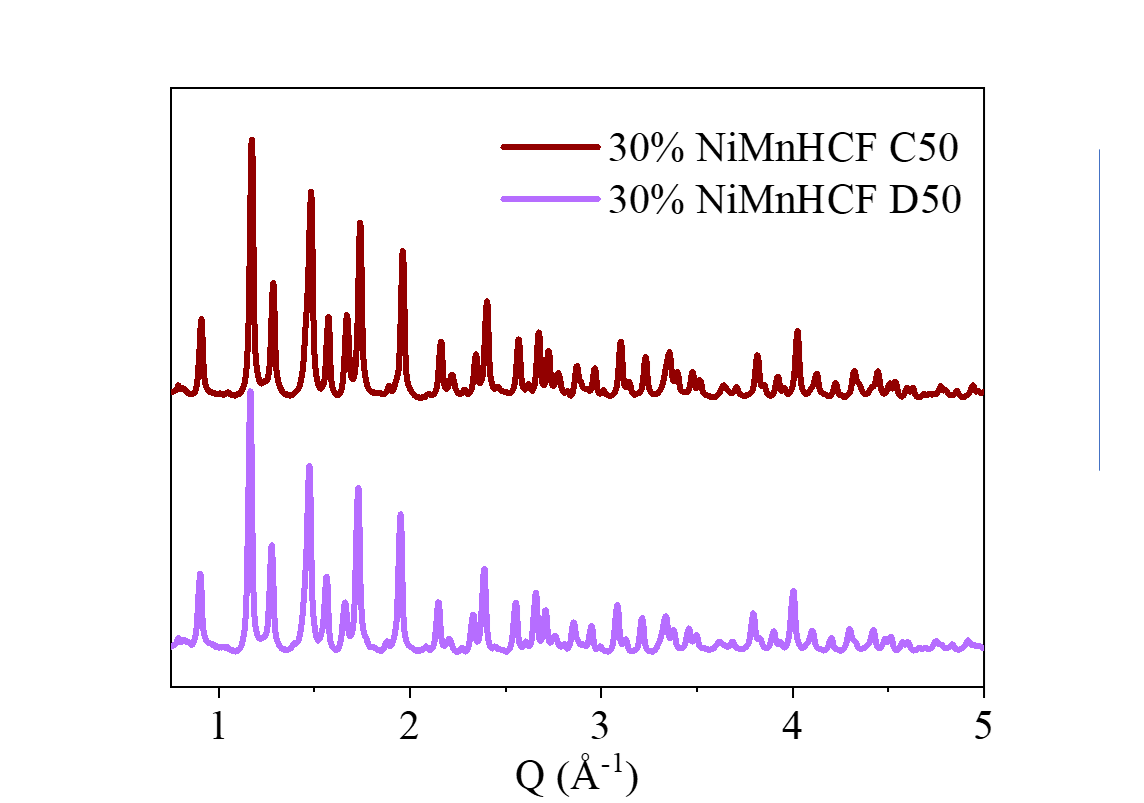 Figure S10. PXRD measurement results of C50 and D50 of 30%NiMnHCF.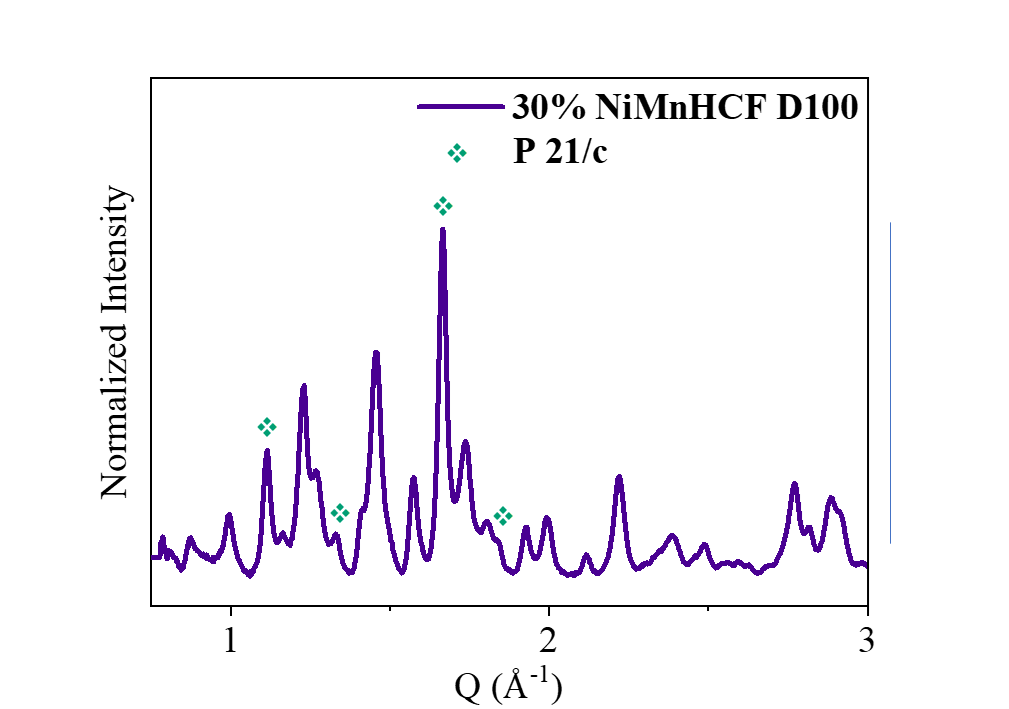 Figure S11. PXRD measurement result of D100 of 30%NiMnHCF.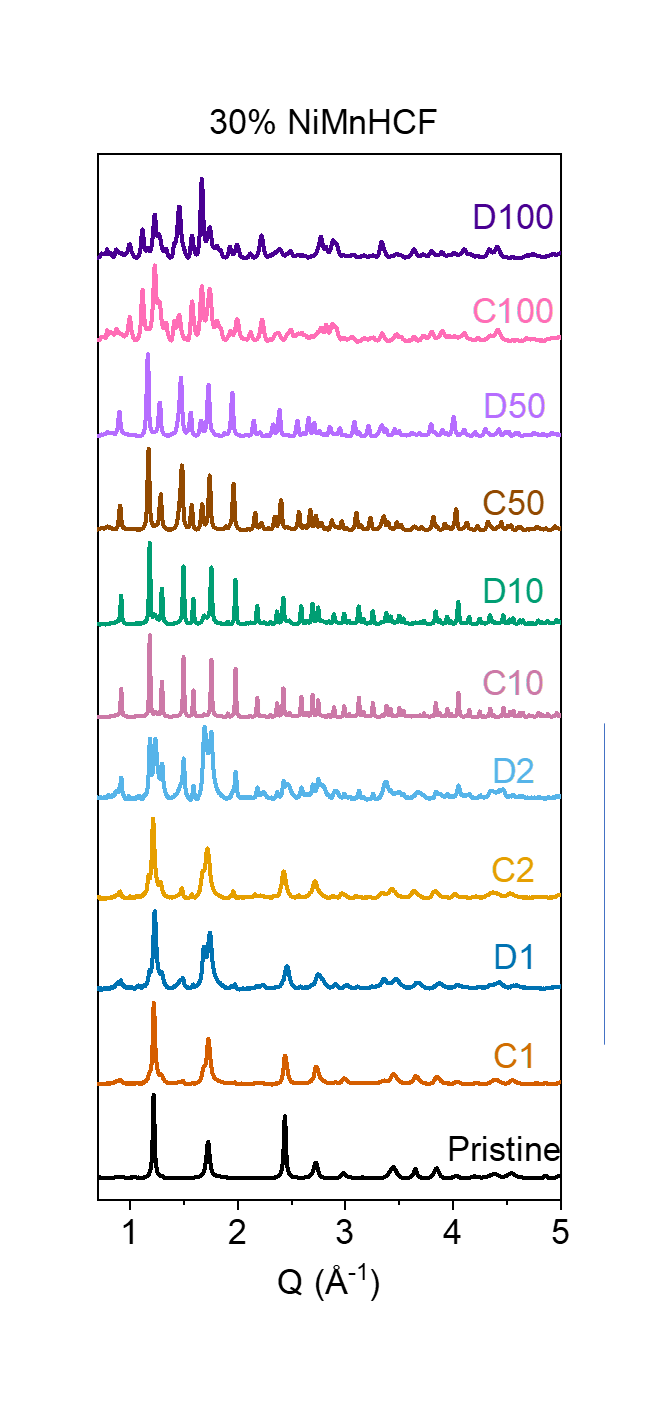 Figure S12. PXRD measurement result of D100 of 30%NiMnHCF.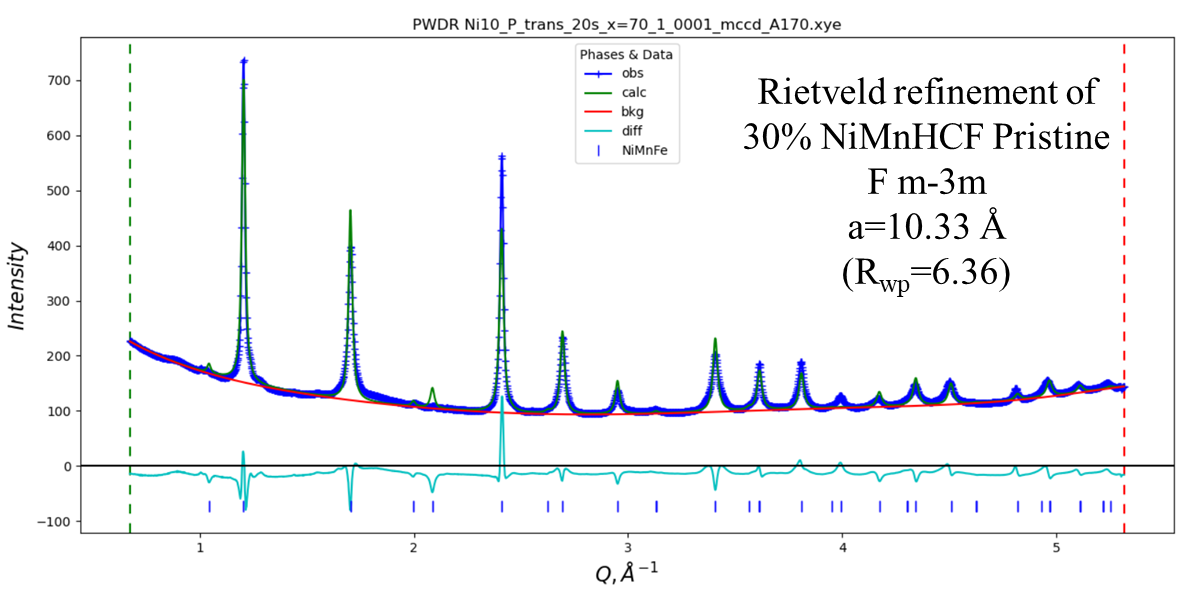 Figure S13. Rietveld refinement of Pristine of 30%NiMnHCF.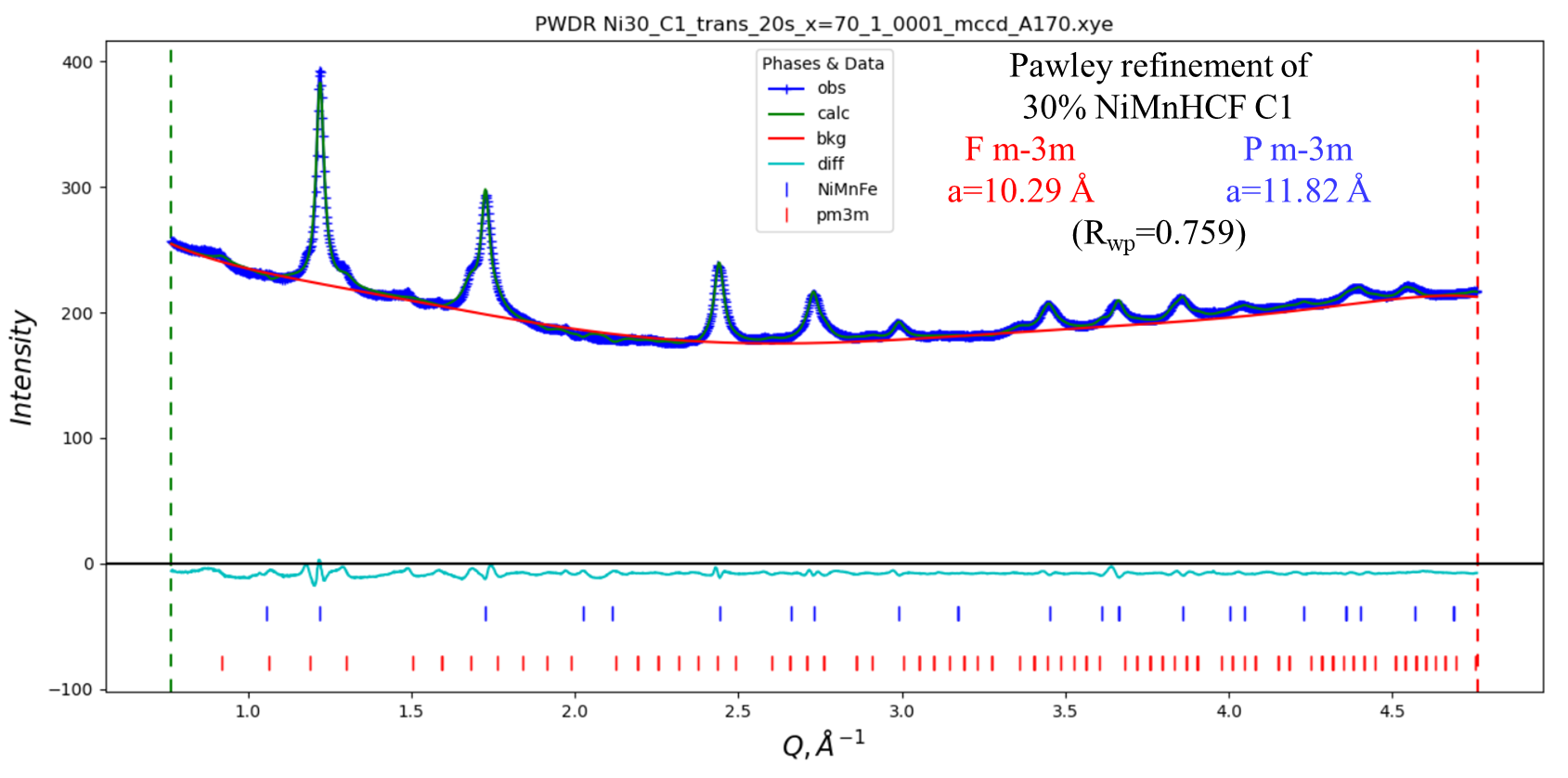 Figure S14. Pawley refinement of C1 of 30%NiMnHCF.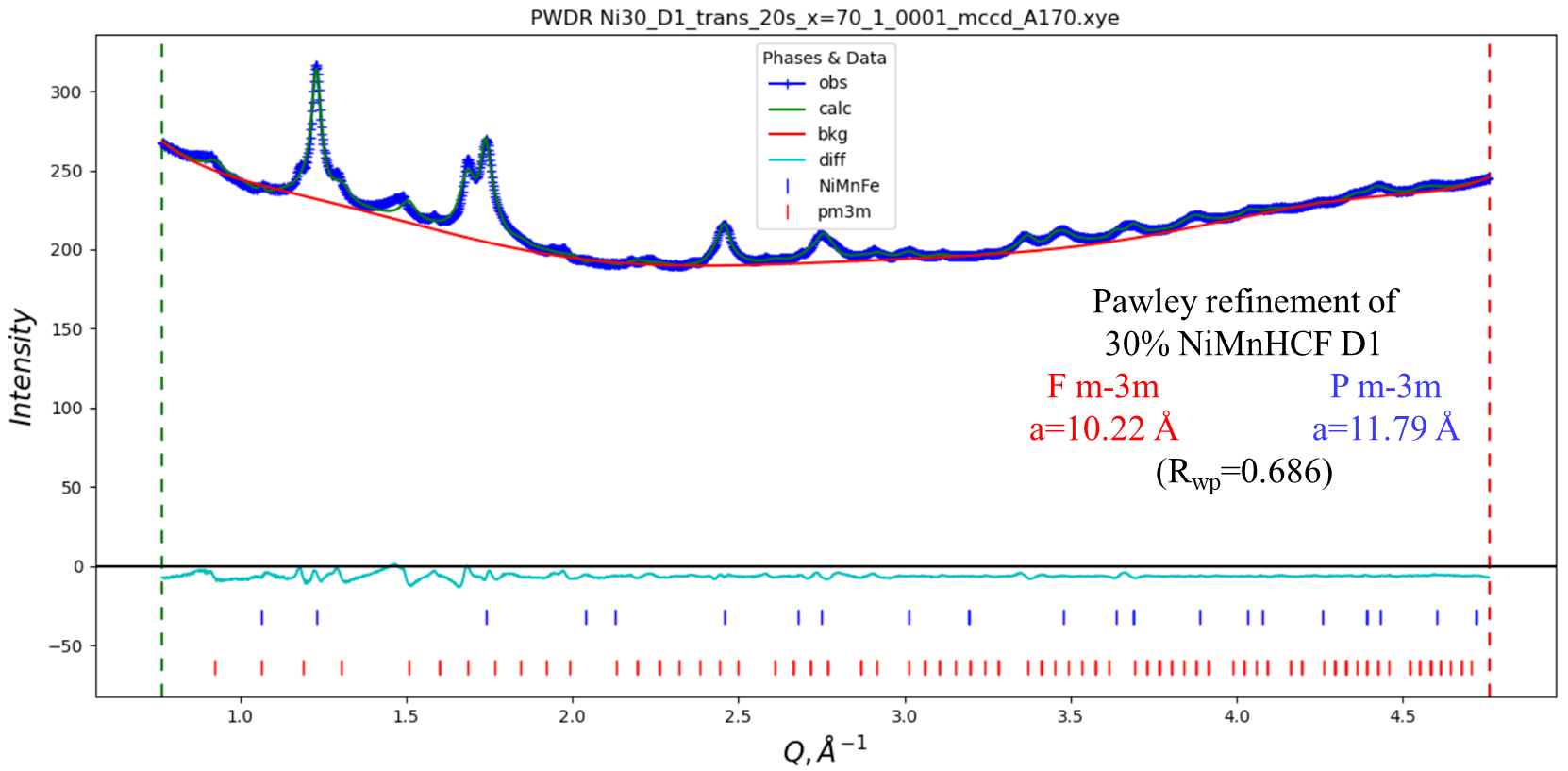 Figure S15. Pawley refinement of D1 of 30%NiMnHCF.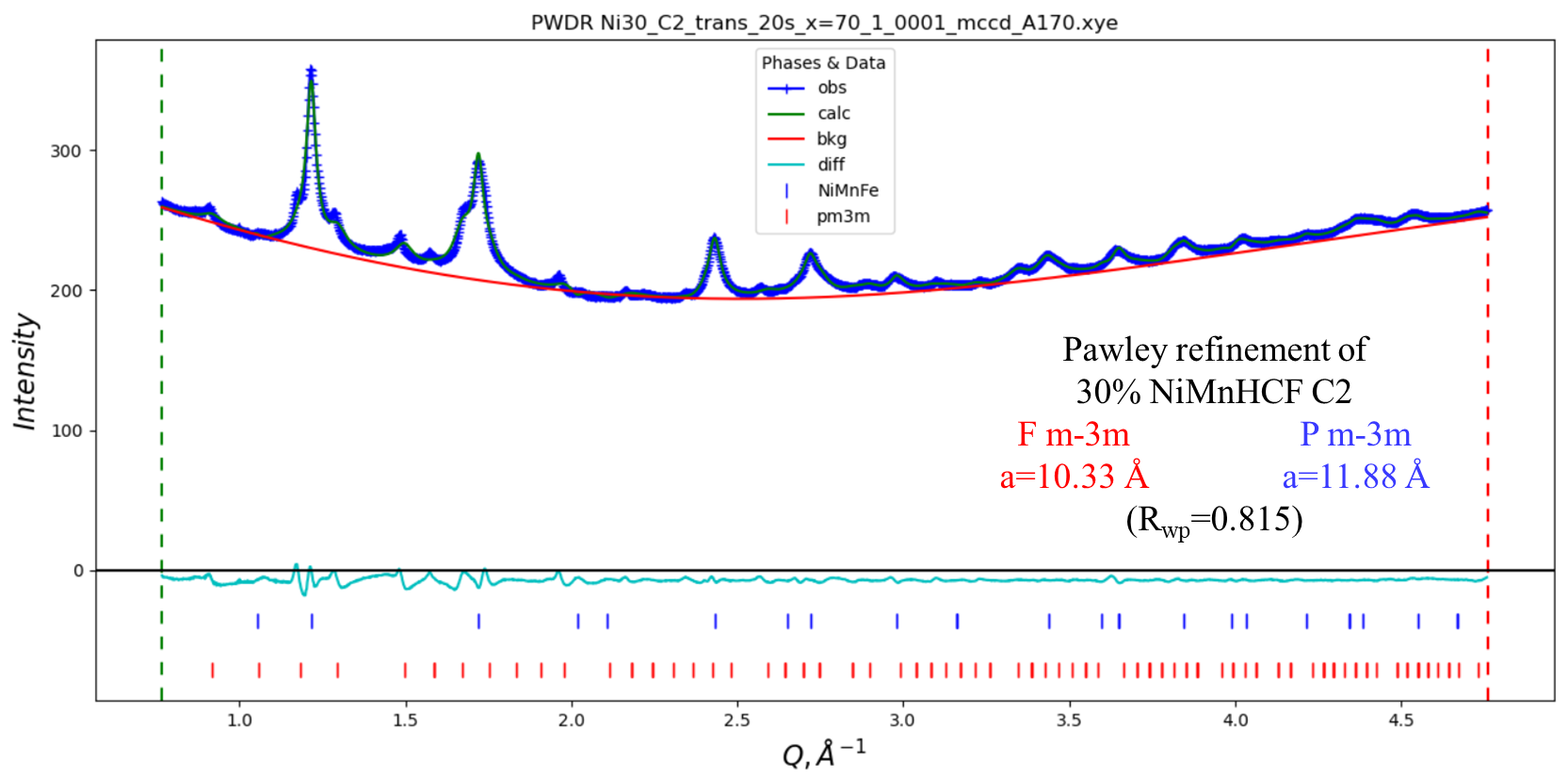 Figure S16. Pawley refinement of C2 of 30%NiMnHCF.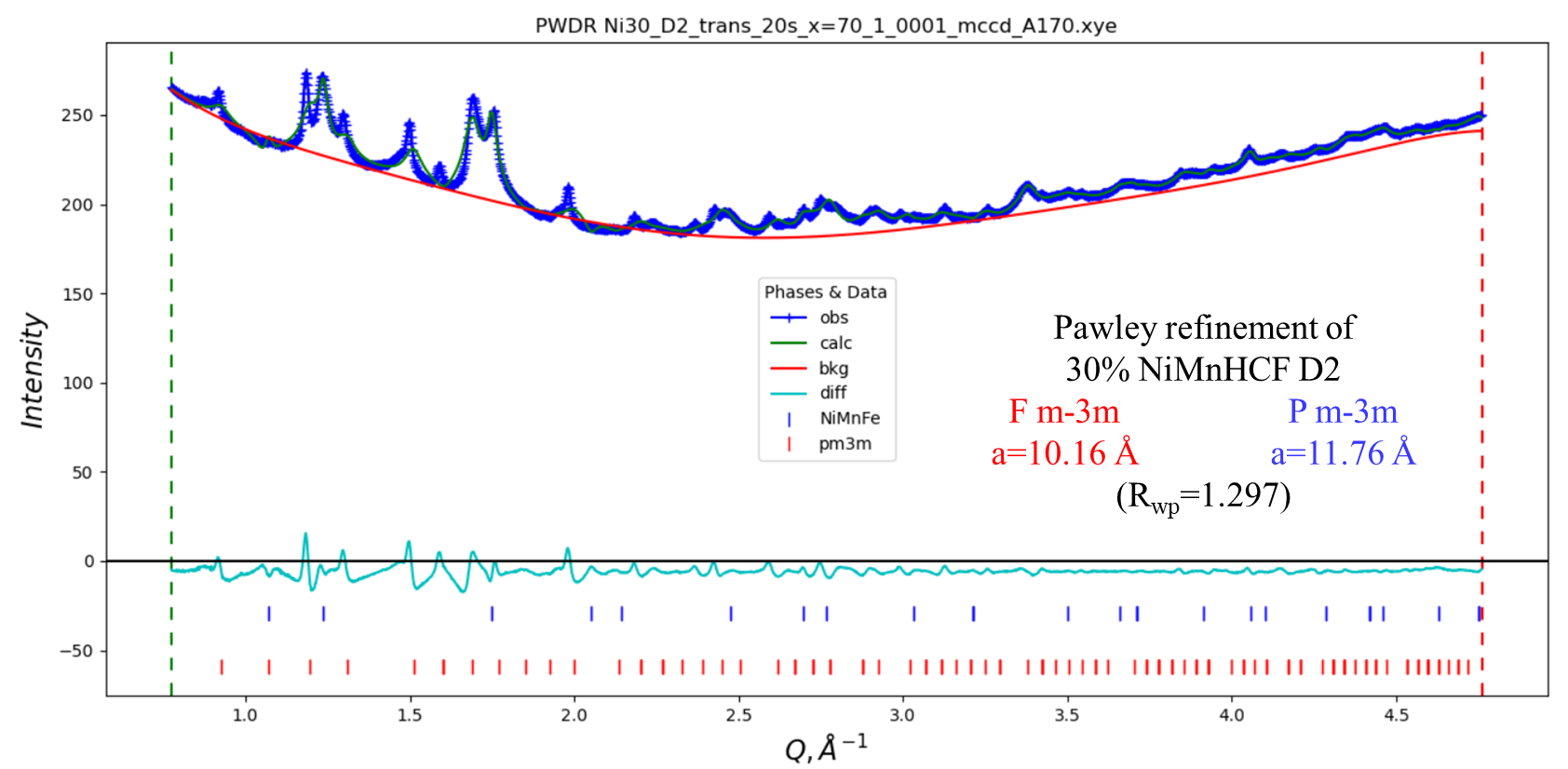 Figure S17. Pawley refinement of D2 of 30%NiMnHCF.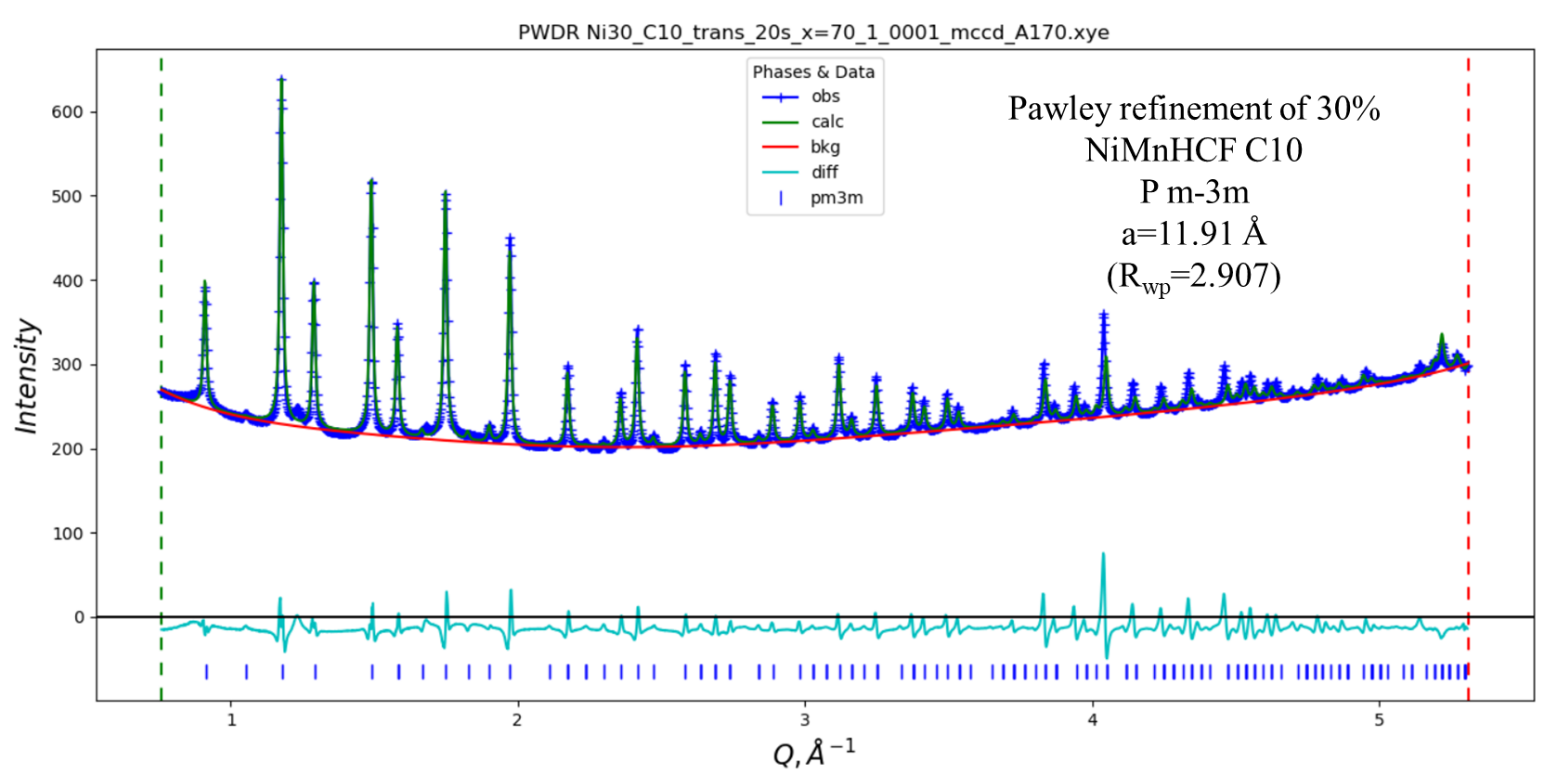 Figure S18. Pawley refinement of C10 of 30%NiMnHCF.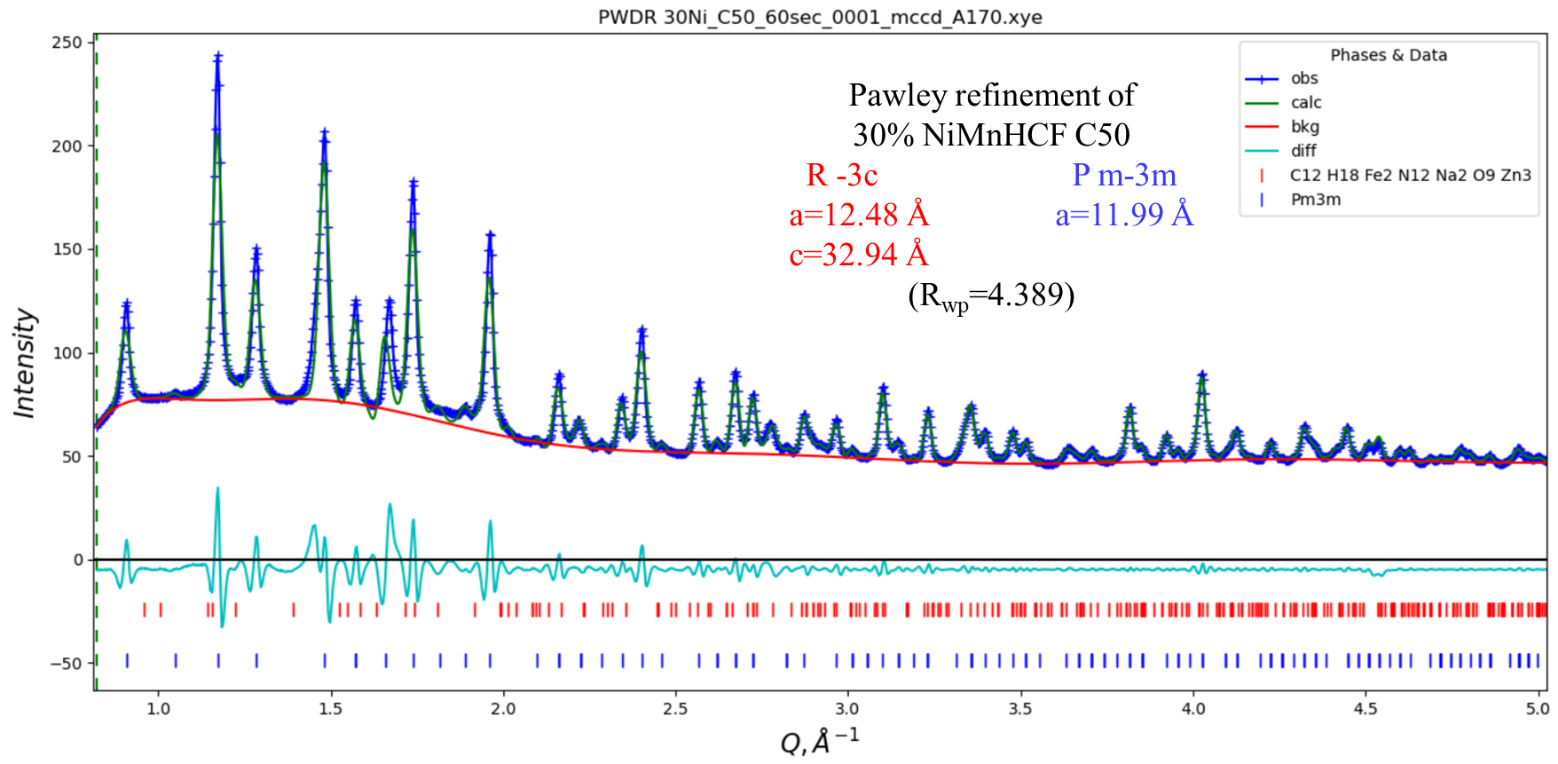 Figure S19. Pawley refinement of C50 of 30%NiMnHCF.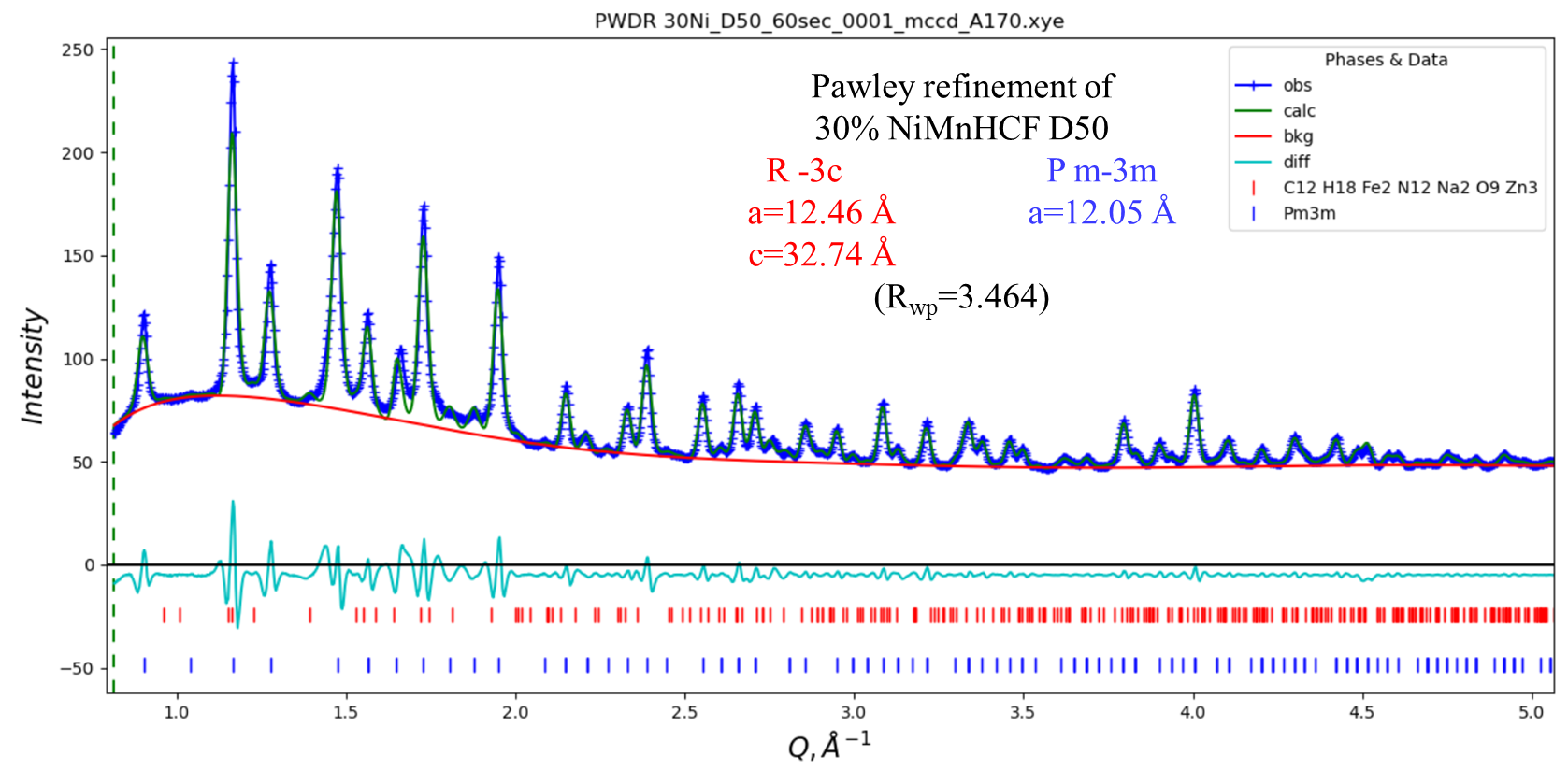 Figure S20. Pawley refinement of D50 of 30%NiMnHCF.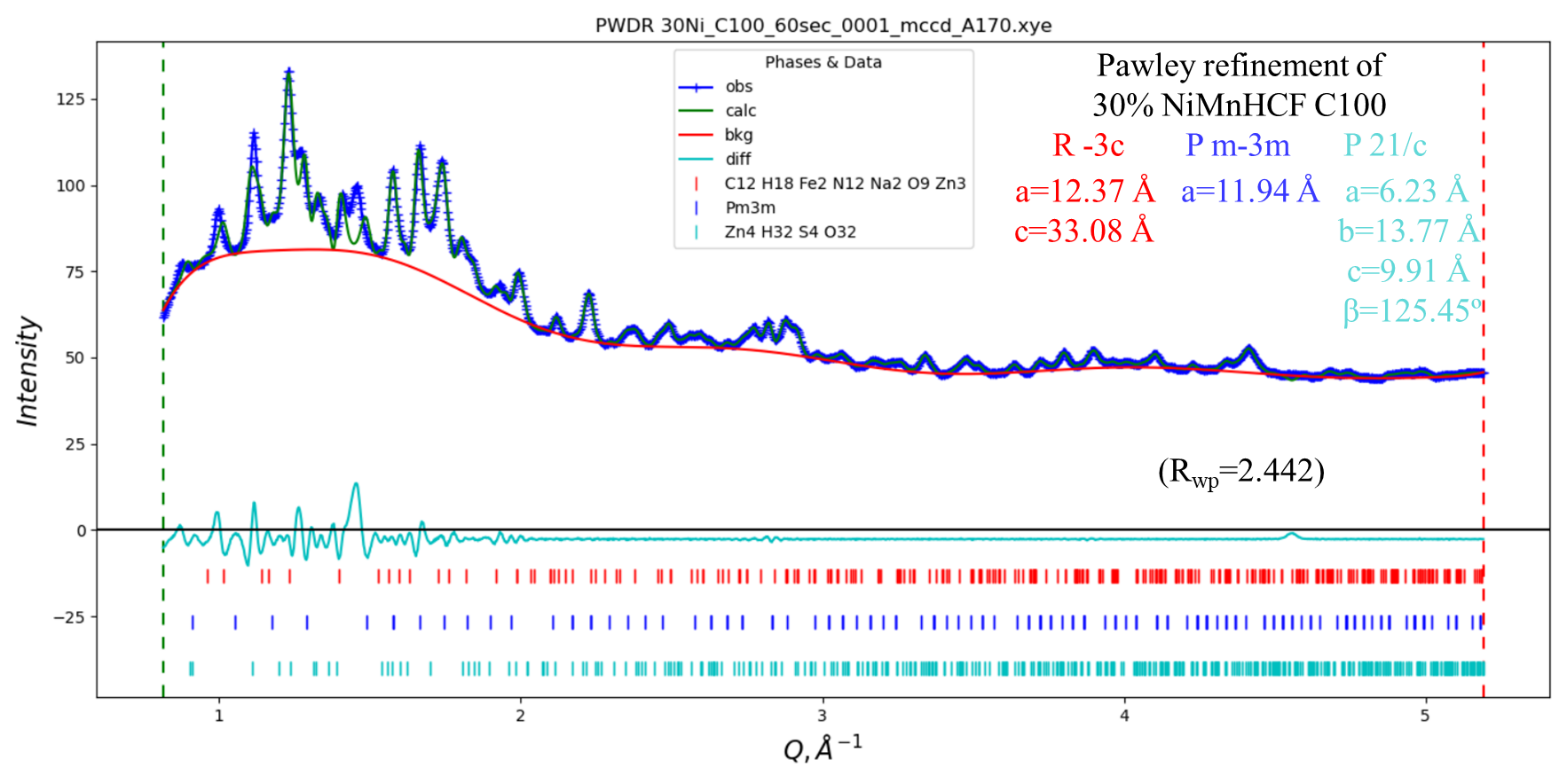 Figure S21. Pawley refinement of C100 of 30%NiMnHCF.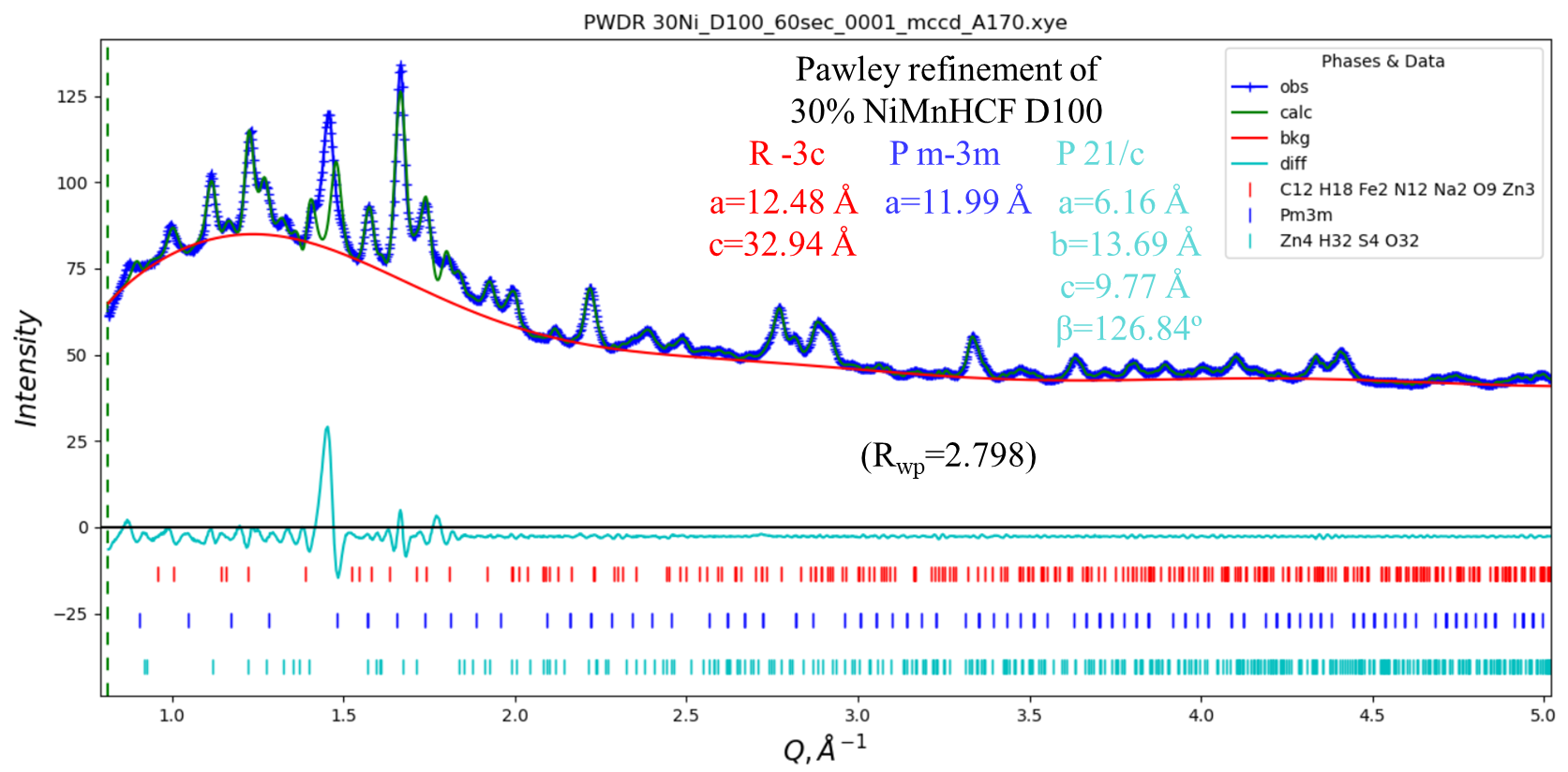 Figure S22. Pawley refinement of D100 of 30%NiMnHCF.30%NiMnHCF SamplesDescriptionPristineFresh electrodeC1Charged after 1st cycleD1Discharged after 1st cycleC2Charged after 2nd cycleD2Discharged after 2nd cycleC10Charged after 10th cycleD10Discharged after 10th cycleC50Charged after 50th cycleD50Discharged after 50th cycleC100Charged after 100th cycleD100Discharged after 100th cycle